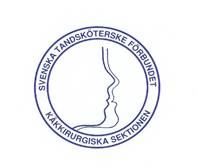 Käkkirurgiska sektionens kurs i Gävle 23-24 Maj 2024Allas lika värdePreliminärt programOnsdag 22/5 mellan klockan 19.00-21.00Registrering, endast för de som anmält sig i förvägTorsdag den 23/508.30-08.45  Registrering för de som ej registrerade sig igår08.45-09.00  Välkomna, information09.00-10.00  Resan från ST till käkkirurg  Ötdl Gustav Kylås10.00-10.45  Paus samt lokala utställare10.45-11.45  Fortättning Ötdl Gustav Kylås11.45-13.15  Lunch samt lokala utställare13.15-14.30  Glada Hudik Per Johansson14.30-15.00 Paus samt lokala utställare15.00-16.00 Anestisilogiska viktiga punkter. Faror vid narkos. Narkosläkare16.00-17.00  Årsmöte endast för medlemmar19.00-            KursmiddagFredag den 24/508.30-10.00  Ortodonti före under efter anomalioperationer Ötdl Sinan Dehrab10.00-10.30  Paus10.30-12.30  Lilla Speedos Mamma NPF12.30-13.00  Avslut kursutvärdering och tacktal13.00-            Lunch   (endast för de som anmält sig)